Хотела бы представить вам рабочую  программу внеурочной деятельности «Учим английский, ставя пьесы» для учащихся 3 класса. Количество часов в год-34, срок реализации -1 год.Программа разработана с учётом требований ФГОС с использованием методического конструктора (Пособие «Внеурочная деятельность школьников под редакцией Григорьева и Степанова)  и относится к программам  общекультурной направленности, так как ориентирована на развитие общей и эстетической культуры обучающихся, их творческих способностей. Занятия в театральном кружке , на мой взгляд, предоставляют прекрасную возможность для формирования у младших школьников коммуникативной компетенции во всех ее аспектах. Сплочение коллектива, расширение культурного диапазона учеников, повышение культуры поведения – все это возможно осуществлять через обучение и творчество.Программа  ориентирована прежде всего на создание условий для: творческой самореализации ребенка в комфортной развивающей среде; социального становления личности ребенка в процессе общения и  активного взаимодействия со сверстниками и педагогом.Цель программы: обеспечение эстетического, интеллектуального, нравственного развития обучающегося.Данные задачи  способствуют реализации цели:Создание условий для воспитания и творческой самореализации раскованного, общительного ребёнка, владеющего своим  словом, слышащего и понимающего партнера во взаимодействии.Совершенствование грамматического строя речи ребёнка, его звуковой культуры, монологической, диалогической формы речи, эффективному общению и речевой выразительности.Совершенствование игровых навыков и творческой самостоятельности детей через постановку пьесы «Белоснежка и семь гномов».В процессе освоения курса внеурочной деятельности обучающимися будут достигнуты следующие личностные и метапредметные результаты.Личностные результаты:- формирование уважительного отношение к культуре других народов;- формирование дружелюбного отношения и толерантности к носителям другого языка на основе знакомства с образцами детской художественной литературы;- развитие самостоятельности, целеустремлённости, эмоционально-нравственной отзывчивости, понимании чувств других людей, соблюдении норм речевого и неречевого этикета;- развитие навыков сотрудничества с педагогом и сверстниками в разных ситуациях общения в процессе совместной деятельности.Театральная деятельность способствует не только развитию личностных качеств обучающихся, но и является средством формирования у обучающихся универсальных способностей (компетенций). Эти способности (компетенции) выражаются в метапредметных результатах образовательного процесса:- решать задачи коммуникативной деятельности, в том числе творческого характера;- владеть умениями смыслового чтения текстов разных стилей и жанров в соответствии с целями и коммуникативными задачами (с пониманием основного содержания, с полным пониманием);- слушать и слышать собеседника, вести диалог;- договариваться о распределении ролей в процессе совместной деятельности;- осуществлять взаимный контроль в совместной деятельности, адекватно оценивать собственное поведение и поведение окружающих.В содержательной части программы «Учим английский, ставя пьесы» обращаю ваше внимание на формы организации и виды деятельности. Форма организации внеурочной деятельности по английскому языку: театральный кружок. Далее представлена сводная таблица «Формы проведения занятия в соответствии с видом деятельности».Таким образом, для реализации данной программы доступны следующие виды внеурочной деятельности: игровая деятельность; познавательная деятельность;                                                                                                                 проблемно-ценностное общение ;досугово-развлекательная деятельность; художественное творчество; социальное творчество; трудовая деятельность.                                                                                                                                                                                                                                                                                                                                                                                                                                                                                                                        В содержание курса внеурочной деятельности входят 6 разделовРаздел1 «Кастинг. Знакомство»Набор обучающихся в театральный кружок происходит по желанию и  по параллелям. Так как театральный кружок по английскому языку, то знакомство детей друг с другом происходит в игровой форме на английском языке. Игры называются «Let me introduce myself», «Who are you?». Ознакомление с содержанием программы проходит в интерактивной форме (приём «мозговой штурм»)Раздел 2 «История мирового театра»Включает презентацию учителя с краткими сведениями о театральном искусстве и его особенностях, культура поведения в театре. История мирового театра. Театр Древней Греции. Театр Шекспира «Глобус», искусство скоморохов и рождение театра в России и городе Томске. Проведение викторин  «Знаете ли вы театр?», «Знатоки мирового театра» в игровой форме.Раздел 3 «Сплочение коллектива»Включает в себя игры по сплочению коллектива, которые помогут научить детей: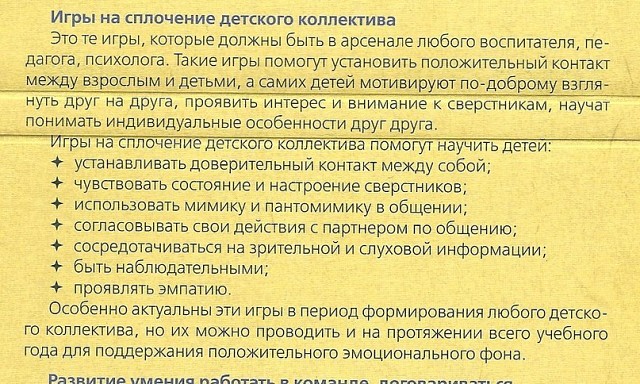 Раздел 4 «Культура и техника речи»	Объединяет игры и упражнения, направленные на развитие дыхания и свободы речевого аппарата (гимнастика языка и губ), отработку правильной артикуляции (произношения) с помощью фонетический упражнений-игр, направленных на отработку трудных звуков английского языка. Игры на отработку интонационной модели, фразового и логического ударения , четкой дикции, работу над мимикой при диалоге. В раздел включены разнообразные игры , рифмовки, скороговорки, стихи.Раздел 5 «Театральная игра» Алгоритм работы над спектаклем «Белоснежка и семь гномов»  включает в себя несколько этапов: викторина на русском языке по одноименному диснеевскому мультфильму и сказке братьев Гримм;мизансценирование. Работа по картинам-раскраскам «Белоснежка и семь гномов»;просмотр мультфильма на английском языке с субтитрами (1937г.);знакомство с именами  главных героев на АЯ (кроссворд);предварительный разбор пьесы, первое чтение на АЯ, обмен впечатлениями;  распределение ролей, с учетом пожеланий ребят; обсуждение и создание декораций, сценических эффектов, музыкального сопровождения, афиши;отработка ролей в эпизодах (файл MP4 «Snow White»);работа по изготовлению декораций и реквизита совместно с родителями; прогонные репетиции и генеральная репетиция. Раздел 6 «Творческий отчёт»Предполагается итоговое занятие кружка и постановка спектакля для обучающихся школы во время Декады ИЯ и родителей участников программы.Контактная информация: 8-952-175-18-37 yuliamatey@mail.ruВидыдеятельностиФормы проведения занятия в соответствии с видом деятельности1. Познавательная- познавательные занятия кружка, направленные на освоение детьми воспитывающей информации (об общественных нормах и ценностях, об устройстве общества и основных социальных и нравственных проблемах, о мировой и отечественной культуре, о ярких личностях наших предков и современников). - познавательные интеллектуальные викторины2. Игровая- игры на сплочение, ролевые игры;3. Трудовая деятельность- отработка специальных умений в изготовлении костюмов, декораций и реквизита4.Досугово-развлекательная деятельность - культпоход в театр5. Художественное творчество- кружковые занятия по отработке специальных умений (техника речи, мимика и жесты) ;6. Социальное творчество- социальные пробы (выступление перед родителями, учениками школы)7. Проблемно-ценностное общение- индивидуальные и групповые беседы о культуре, нравственности, поведении в обществе